        INSCRIPTION - Année 2020-2021	 Cours      
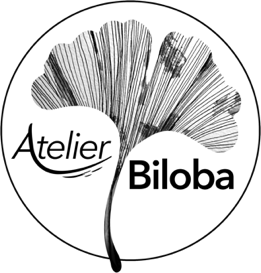 

Nom :      					Prénom :      

Date de naissance :       /       /      

Adresse :      

Code postal :      

Ville :      

N° de tél :       .       .       .       .      

E-mail :      

PLANNING du 14 septembre au 25 Juin 2021 (31 séances) : pas de cours pendant les vacances scolaires

ENFANTS : Mercredi 14h – 15h15 / 16h – 17h15

ADOS : Mercredi  18h – 19h30 / Jeudi 17h – 18h30 / Samedi 9h – 10h30

ADULTES : Lundi 10h – 12h / Jeudi 14h30 – 16h30 / 19h – 21h Dû aux autres engagements du professeur, il n’y aura pas cours la semaine de l’Ascencion 
(du 10/05 au 15/05)​CAPACITE D’ACCUEIL : 5 enfants // 4 ados // 4 adultes FRAIS PEDAGOGIQUES (matériel compris) :​Cours enfants (8 - 13 ans) 1h15/ semaine = 408 €Cours ados (13 – 18 ans) 1h30/ semaine = 485 €Cours adultes (à partir de 18 ans) 2h/ semaine = 640 €

PAIEMENT :Par chèque ( à l’ordre de Leïa WU )  1 chèque de       €  /  2 chèques de       €Espèces  1 versement /  2 versements
LIEU DE PRATIQUE : 36, rue Guignegault 45100 Orléans Bus : Ligne 1 arrêt Lab’O // Ligne 5 arrêt Hautes levées // Ligne 16 arrêt Jardin des plantes
Tram A arrêt Tourelles - Dauphine 
